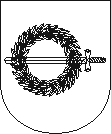 KLAIPĖDOS RAJONO SAVIVALDYBĖS MERASpotvarkisDĖL NEEILINIO SAVIVALDYBĖS TARYBOS POSĖDŽIO2016 m. lapkričio 28 d. Nr. MV-106
GargždaiVadovaudamasis Lietuvos Respublikos vietos savivaldos įstatymo 13 straipsnio 4 dalimi, 20 straipsnio 2  dalies 1 punktu, š a u k i u Neeilinį Klaipėdos rajono savivaldybės tarybos posėdį  2016 m. gruodžio 8 d. 10 val. (Savivaldybės posėdžių salė, Klaipėdos g. 2, Gargždai).Darbotvarkė:1. Dėl leidimo pastatyti skulptūrą „Banga“. Pranešėjas G. Kasperavičius.Savivaldybės meras			                                     Vaclovas Dačkauskas